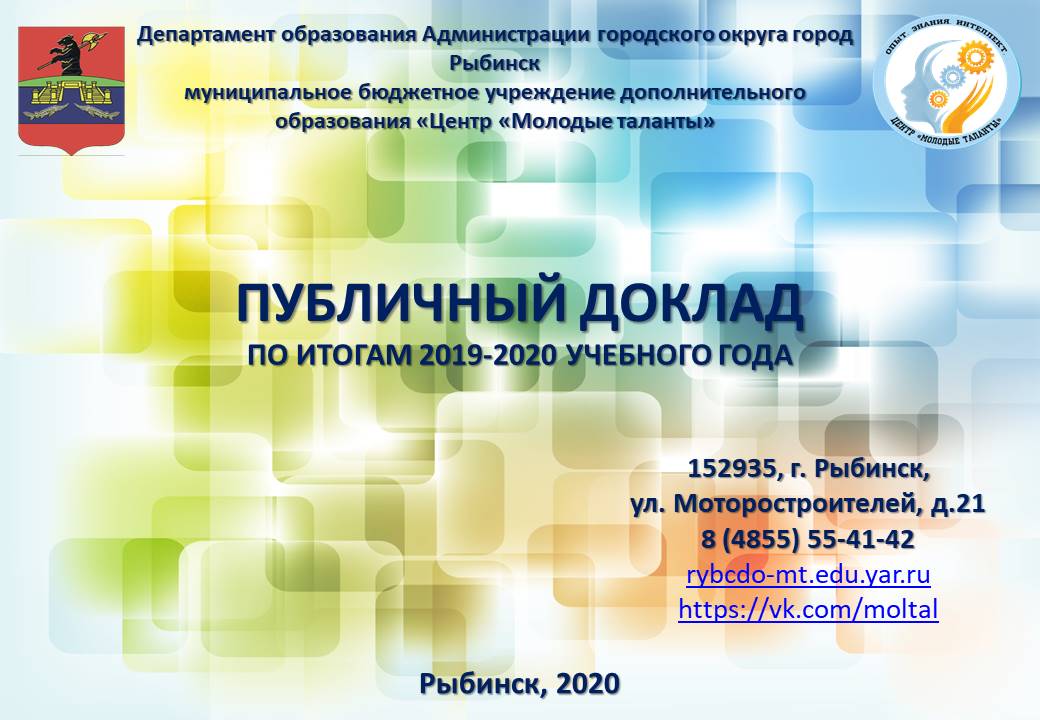 Ежегодный Публичный доклад муниципального бюджетного учреждения дополнительного образования «Центр «Молодые таланты»» подготовлен по итогам 2019- 2020 учебного года на основе анализа деятельности подразделений Учреждения и включает в себя статистическую информацию, самооценку результатов и условий деятельности, выявление проблем и постановку задач на предстоящий период развития. Публичный доклад составлен в соответствии с частью 1 статьи 3 Федерального закона от 29 декабря 2012 г. № 273-ФЗ «Об образовании в Российской Федерации», приказом Министерства образования и науки России от 22 сентября 2017 г. № 955 «Об утверждении показателей мониторинга системы образования», письмом Министерства образования и науки России от 28 октября 2010 г. № 13-312 «О подготовке Публичных докладов», Уставом Центра «Молодые таланты» с целью обеспечения информационной открытости, прозрачности и представления результатов деятельности Учреждения. Доклад адресован широкой общественной аудитории. Обеспечивая в соответствии со ст. 97 Федерального закона от 29 декабря 2012 г. № 273-ФЗ «Об образовании в Российской Федерации» информационную открытость, Центр «Молодые таланты» посредством Публичного доклада, надеется на проявление интереса жителей городского округа горд Рыбинск, увеличение числа обучающихся и повышение эффективности их взаимодействия с Учреждением.Публичный доклад составлен в соответствии со следующими нормативными документами:•	ФЗ №273 от 29.12.2012 «Об образовании в РФ». Статья 51. Статья 97. Информационная открытость системы образования. Мониторинг в системе образования; •	ПП РФ от 10.07.2013 №582 «Об утверждении Правил размещения на официальном сайте образовательной организации в информационно-телекоммуникационной сети «Интернет» и обновления информации об образовательной организации»;•	Приказ Федеральной службы по надзору в сфере образования и науки от 29 мая 2014 г. №785 «Об утверждении требований к структуре официального сайта образовательной организации в информационно-телекоммуникационной сети «Интернет» и формату представления на нем информации»;•	Приказ от 27 ноября 2017 г. №1968 «О внесении изменений в требования к структуре официального сайта образовательной организации и информационно-телекоммуникационной сети «Интернет» и формату представления на нем информации, утвержденные Приказом Федеральной службы по надзору в сфере образования и науки от 29 мая 2014 г. №785»;•	Письмо Минобрнауки РФ от 28.10.2010 №13-312 «О подготовке публичных докладов»;•	Письмо Рособрнадзора от 23.12.2011 №05-4806 «Методические рекомендации по организации и проведению контроля за соблюдением лицензиатом требований и условий при осуществлении образовательной деятельности». Уважаемые участники образовательного процесса, дорогие педагоги, обучающиеся и их родители!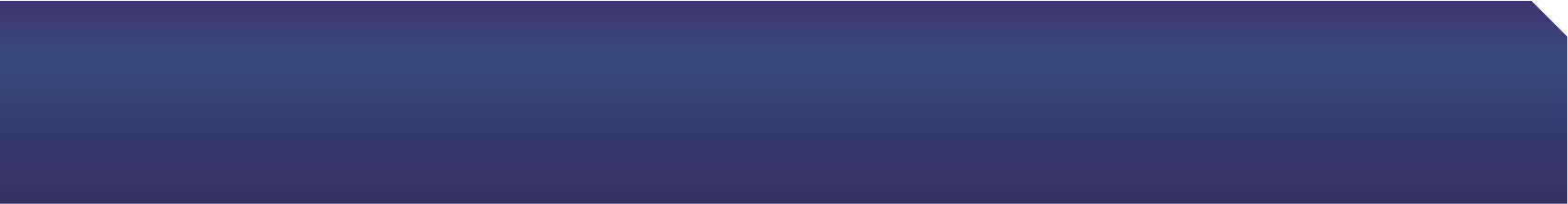 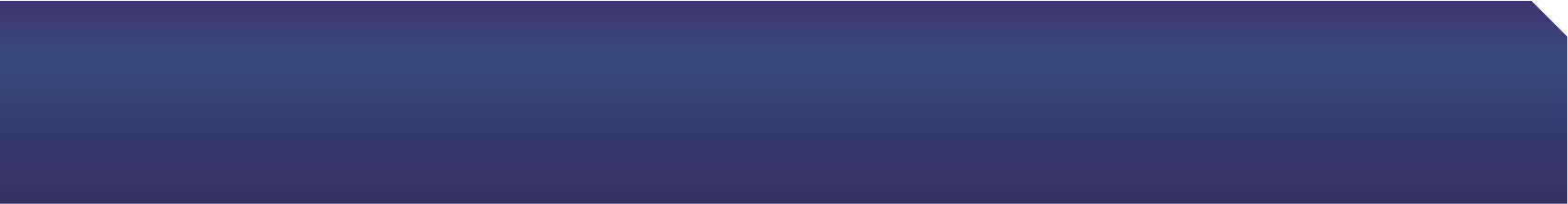 Мы с вами, верные многолетним традициям Центра «Молодые таланты», постоянно совершенствуем практическую деятельность, опираясь на современные педагогические подходы и технологии. Находясь в продуктивном диалоге, мы создаем уникальные возможности для развития образования и сотворчества. Наша открытость к социальным запросам и мнениям представителей общественности нашего города позволяет создавать и реализовывать современные образовательные программы, а постоянная инновационная работа позволяет наладить эффективный контроль качества обеспечения образовательного процесса и педагогической работы. В течение последних лет Центр «Молодые таланты» стабильно входит в рейтинг лучших образовательных учреждений России, чему свидетельствуют награды и дипломы за различные направления работы. Центр «Молодые таланты» – одно из крупнейших образовательных учреждений городского округа город Рыбинск, в котором представлено более 60 образовательных, социокультурных программ. В классах и аудиториях занимается более 1 200 детей в возрасте от 6 до 18 лет. Центр «Молодые таланты» имеет богатую историю протяженностью в 28 лет, которая берет начало в 1991 году. Сегодня Центр «Молодые таланты» дает детям уникальную возможность развивать свои творческие способности, включиться в полезную практическую деятельность, сформировать тот нравственный стержень, который позволяет во взрослой жизни сохранить в себе человечность, доброту, умение сопереживать, понимать другого. На сегодняшний день Центр «Молодые таланты» – это не только место, где проходят занятия, способствующие организации досуга детей. Это пространство для жизненного и профессионального самоопределения обучающихся. Дополнительные общеобразовательные общеразвивающие программы, по которым занимаются дети, разработаны в соответствии с приоритетными направлениями развития образования Российской Федерации, Ярославской области и городского округа город Рыбинск. Образовательная среда, созданная в Центре «Молодые таланты», дает возможность каждому ребенку проявить себя в конкретной области знания. Она обеспечивает условия для развития открытого образования, получая которое, обучающийся может пробовать свои силы в разных направлениях деятельности: в производственной сфере, в бизнесе и науке, в социально значимых проектах.Муниципальное бюджетное учреждение дополнительного образования «Центр «Молодые таланты» (Центр «Молодые таланты»):152935, Ярославская область, г. Рыбинск, ул. Моторостроителей, д. 21;+7(4855)55-41-42.Образовательное пространство Центра «Молодые таланты» объединяется официальным информационным сайтом учреждения https://rybcdo-mt.edu.yar.ru/ Центр «Молодые таланты» осуществляет образовательную деятельность в соответствии с лицензией 76Л02 №0001040 от 29.04.2016г., дающей право оказывать образовательные услуги по реализации образовательных программ по видам образования, по уровням образования, по профессиям, специальностям, направлениям подготовки (для профессионального образования), по подвидам дополнительного образования, указанным в приложении к лицензии. Срок действия лицензии – бессрочно. ОГРН: 1027601116949, ИНН: 7610038992.Учредитель – Департамент образования Администрации городского округа город Рыбинск.Образовательная деятельность Центра «Молодые таланты» также регламентируется Уставом (редакция №4), утвержденным Постановлением Администрации городского округа город Рыбинск от 22 декабря 2015 года №3812, а также локальными нормативными актами.Образовательная деятельность реализуется по адресам:г. Рыбинск, пр-т Ленина, д. 181;г. Рыбинск, ул. Моторостроителей, д. 21;г. Рыбинск, ул. Кольцова, д. 19.Официальный сайт соответствует требованиям, предъявляемым статьей 29 Федерального закона Российской Федерации от 29 декабря 2012 года №273-ФЗ «Об образовании в Российской Федерации» и постановлением Правительства Российской Федерации от 10 июля 2013 года №582 «Об утверждении Правил размещения на официальном сайте образовательной организации в информационно-телекоммуникационной сети «Интернет» и обновления информации об образовательной организации».В образовательной организации обучаются дети в возрасте от 5 до 18 лет. Общая численность контингента 2019 – 2020 учебного года в сопоставлении с 2018-2019 учебным годом представлена в Диаграммах 1 – 4.Диаграмма 1. 											Диаграмма 2.Диаграмма 3. 											Диаграмма 4.Центр «Молодые таланты», помимо образовательных услуг на бюджетной основе, предоставляет платные услуги по дополнительным общеобразовательным общеразвивающим программам. Основная направленность дополнительных программ внебюджетной деятельности: естественно-научная, художественно-эстетическая, социально-педагогическая. Положительная динамика численности обучающихся по внебюджетным программам представлена на диаграмме 5. Управление Центром «Молодые таланты» осуществляется на основе сочетания принципов единоначалия и коллегиальности. Управление учреждением осуществляет директор. Коллегиальными органами управления являются Педагогический совет, Управляющий совет (согласно Уставу). Миссия учреждения – создание необходимых условий, способствующих обретению каждым обучающимся уверенности в постоянно изменяющемся мире, его личностному и профессиональному самоопределению на пути к достижению успеха, адаптивности и конкурентоспособности.Основной целью деятельности Центра «Молодые таланты» является осуществление образовательной деятельности по дополнительным общеобразовательным программам.Достижению данной цели должно способствовать решение следующих задач:•	создание условий, способствующих эффективной реализации ключевых проектов Департамента образования Администрации городского округа город Рыбинск;•	совершенствование структуры и содержания образовательной деятельности, а также системы ее сопровождения в условиях конвергенции в многоуровневом комплексе общего, дополнительного образования;обеспечение роста качественных результатов образовательной деятельности в соответствии с приоритетными национальными проектами в области образования, направлениями социально-экономического развития Ярославской области до 2025 года;Диаграмма 5.•	всестороннее развитие личности обучающихся;•	расширение спектра образовательных услуг для удовлетворения запросов и индивидуальных потребностей обучающихся и их родителей. Режим работы Центра «Молодые таланты» с 09:00 до 20:00. График работы отделений определяется уровнем реализуемых образовательных программ и потребностями детей и их родителей.Образовательная деятельность ведется на площадях, закрепленных договором безвозмездного пользования помещением и договором оперативного управления. Центр «Молодые таланты» имеет современное оснащение для осуществления образовательного процесса: интерактивные доски, компьютеры, выход в сеть Интернет, принтеры, сканеры и иное оборудование.Общее количество педагогических работников – 40 человек.В Центре «Молодые таланты» имеется достаточная материально-техническая база, созданы оптимальные условия для занятия по разнообразным направлениям дополнительного образования, в том числе, приоритетным: естественно-научным и техническим. В 2019 – 2020 учебном году Центр «Молодые таланты» реализовал обучение по 68 образовательным программам продолжительностью от 16 часов до 144 часов. Все программы были реализованы в течение одного учебного года по 6 направленностям: художественная, естественно-научная, техническая, физкультурно-спортивная, социально-педагогическая, туристско- краеведческая.  Формы финансирования: бюджетная и внебюджетная.Важным образовательным событием стала реализация краткосрочных образовательных программ: Всего по новым краткосрочным дополнительным программам проучено 296 человек.Центр «Молодые таланты» в 2019 – 2020 учебном году успешно провел 52 массовых мероприятия, из которых 9 массовых мероприятий муниципального уровня и 43 открытых мероприятий. Центр является основной площадкой для проведения массовых муниципальных мероприятий интеллектуальной направленности. «Малая школьная научная конференция» и «Межмуниципальная конференция школьников, посвященная памяти академика А.А. Ухтомского» проводятся совместно с ФГБОУ ВО РГАТУ имени П.А. Соловьева. В прошедшем учебном году были успешно реализованы новые мероприятия интеллектуальной направленности: «Всероссийский экономический диктант» и «Научный квиз «Ворвись в науку»». Всего в массовых мероприятиях Центра «Молодые таланты» приняли участие 2 431 человек. Условия организации образовательного процессаВ Центре «Молодые таланты» созданы все необходимые условия осуществления образовательной деятельности. Режим занятий определяется расписанием. Средняя наполняемость групп – 15 человек. Во всех кабинетах, где ведется образовательная деятельность, имеется мультимедийная техника, необходимая мебель. С 2020 года Центра «Молодые таланты» успешно сотрудничает с ФГБОУ ВО РГАТУ имени П.А. Соловьева в части реализации массовых и событийных мероприятий на базе «Точки кипения». Кадровое обеспечение Центра по направлениям деятельности распределяется следующим образом:Таблица 1. – Уровень квалификации основных работниковТаблица 2. - Уровень квалификации педагогов-совместителейОценкой качества освоения дополнительных общеобразовательных общеразвивающих программ является промежуточная и итоговая аттестация, участие в конкурсных мероприятиях различного уровня, проведение выставок, акций и пр. Сравнительный анализ участия обучающихся Центра «Молодые таланты» представлены в диаграммах.Диаграмма 5. Количество призеров и победителей (2018-2019 уч. год)		Диаграмма 6. Количество призеров и победителей (2019-2020 уч. год)Таблица.2Количество обучающихся, принявших участиев образовательных проектах Диаграмма 7.													Диаграмма 8.Часть программ дополниельного образования Центра «Молодые таланты» ориентирована на формирование у обучающихся необходимого компетентнотсного набора в подготовке к участию в олимпиадах различного уровня. Результативность участия представлена в Диаграмме 7. Помимо этого, обучающиеся принимают участие в проектно-исследовательских конкурсах и конференциях. Результативность и динамика участия представлена в диаграмме 8.Результативность участия в конкурсах художественной направленности представлена в диаграмме 9.Диаграмма 9. В течение 2019 – 2020 учебного года Центр «Молодые таланты» успешно реализовал приоритетный национальный проект «Успех каждого ребенка» («Доступное дополнительное образование»). Была налажена работа по зачислению и обучению детей по дополнительным программам, включенным на Портал дополнительного образования детей Ярославской области. Сведения о программах представлены в Таблице 3.Таблица.3Программы, включенные в реестр ПФДОВ рамках осуществления образовательной деятельности по реализации проекта Персонифицированного финансирования дополнительного образования детей было разработано 6 дополнительных образовательных программ, в том числе программа для детей с ОВЗ. В марте 2020 г. Центр «Молодые таланты» получил статус Региональной инновационной площадки «Формирование финансовой грамотности обучающихся в условиях дополнительного образования» (приказ №93/01-04 от 13.03.2020 Департамента образования Ярославской области). В ноябре 2019 г. Центр «Молодые таланты» получил звание лауреата Всероссийского конкурса «Образовательная организация XXI века».Центр «Молодые таланты» в 2020 г. получил статус победителя Всероссийского смотра-конкурса образовательных организаций «Достижения образования» на основе многокомпонентного анализа. В связи с неблагоприятной эпидемиологической обстановкой, сложившейся в связи с распространением новой коронавирусной инфекции (COVID-19)с марта 2020 г., Центр «молодые таланты» организовал обучение с применением дистанционных образовательных технологий.  В период с 23 марта по 25 мая в таком режиме было проучено более 600 обучающихся. Организовано в дистанционной форме 12 массовых мероприятий, в которых приняли участие более 50 детей. В качестве образовательного ресурса использовалась социальная сеть ВКОНТАКТЕ путем выведения очных групп в режим с применением дистанционных образовательных технологий. Численность успешно перешедших на обучение с применением дистанционных образовательных технологий и освоивших дополнительные образовательные программы  отражена в Диаграмме 10. Диаграмма 10. 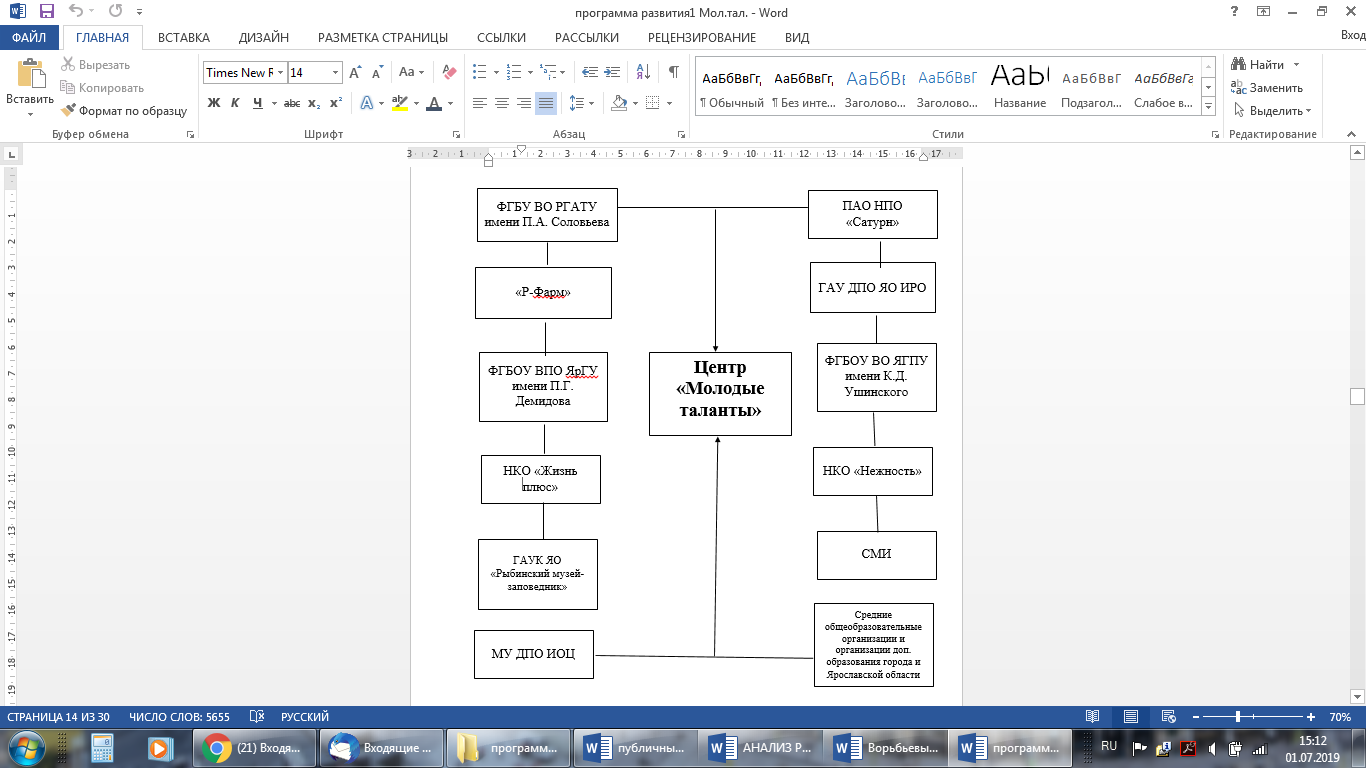 По итогам 2019 – 2020 учебного года насчитывается более 13 социальных партнеров. Среди наиболее значимых в вопросе ведения образовательного процесса можно выделить ФГБОУ ВО РГАТУ имени П.А. Соловьева, АО «Р-Фарм», ПАО ОДК «Сатурн», взаимодействие с которыми расширяет спектр научно-практической и профориентационной деятельности с обучающимися. Расширение спектра образовательных услуг, введение новых образовательных технологий стало возможно благодаря контактам с Региональным Центром финансовой грамотности, ФГБОУ ВО ЯрГУ имени П.Г. Демидова, ГАУК ЯО «Рыбинский музей-заповедник».Поддержка образовательной деятельности, реализация приоритетного национального проекта «Успех каждого ребенка», повышение квалификации педагогических работников связаны с совместной деятельностью с МУ ДПО ИОЦ и ГАУ ДПО ЯО ИРО. С 2019 г. ФГБОУ ВО ЯГТУ и Центр «Молодые таланты» успешно реализуют профориентационное направление деятельности. Ежегодно Центр «Молодые таланты» проводит более 50 мероприятий, в которых участвуют несколько тысяч детей. Среди брендовых мероприятий можно выделить следующие: муниципальные научные конференции, игровые мероприятия интеллектуальной направленности, событийные мероприятия (патриотический концерт в честь 75-летия Великой победы, 275-летие со дня рождения адмирала Федора Ушакова). За отчетный период проведены следующие значимые мероприятия:Областной профильный лагерь развития творческих способностей «Летний Лицей». День открытых дверей для родителей и детей «Знакомьтесь, молодые таланты!». Интернет конкурс селфи «Нам года – не беда», посвящённый Дню пожилого человека.  Цикл мероприятий «Классные встречи» в рамках проекта РДШ.Организована работа профориентационной школы «Твой выбор».Общероссийская образовательная акция «Всероссийский экономический диктант» на тему «Сильная экономика – процветающая Россия». Муниципальный конкурс «Школьник года: со второго и по пятый будем лучшими, ребята!». Выставка художественно-прикладного творчества «Шедевры природы», конкурс декоративного панно «Осеннее ассорти». «Ораторские каникулы» в рамках которых проведены следующие мероприятия: Муниципальный конкурс ораторского мастерства «Маленький оратор». Муниципальный конкурс чтецов «Поэтическая радуга», посвящённый 75-летию Победы в Великой Отечественной войне. Муниципальный конкурс ораторского мастерства «Юный Цицерон».  Акция «Передай добро по кругу» для детей дома-интерната инвалидов. Патриотический гала-концерт «Дорогами войны: города-герои».Благотворительная акция «Подари Новогоднее настроение» для детей с ООП.  Выставка рисунков «ЗИМНИЕ ЭТЮДЫ».VIII муниципальная Малая школьная научная конференция школьников. Региональный бизнес-марафон «Взлетная полоса. Школьники».ХХVII межмуниципальная научная конференция школьников, посвящённая памяти академика А.А. Ухтомского.  Выставка рисунков «Место подвига - Афганистан».Муниципальный квиз «Ворвись в науку».Час книги «Как адмирал Ушаков Черное море русским сделал», посвященное 275-летию со дня рождения адмирала Федора Ушакова. Муниципальный этап Всероссийского конкурса «Живая классика».VI муниципальная конференция исследовательских работ обучающихся начальных классов «Любознайки: любопытства до от познания». Муниципальная межпредметная олимпиада «Юный Архимед». Дистанционная викторина «Занимательная физика». Дистанционный конкурс «Лучший дизайн купюры».Кроссворд «Математическая шкатулка». Дистанционная выставка рисунков обучающихся ИЗО-студии «Солдатами спасённая весна».Дистанционная акция «Пока мы помним – мы живы», посвящённая 75-летию Победы. Дистанционная интеллектуально-познавательная игра «Думкин и Затейкина в мире наук».Дистанционный образовательный ресурс «Поэзия Победы».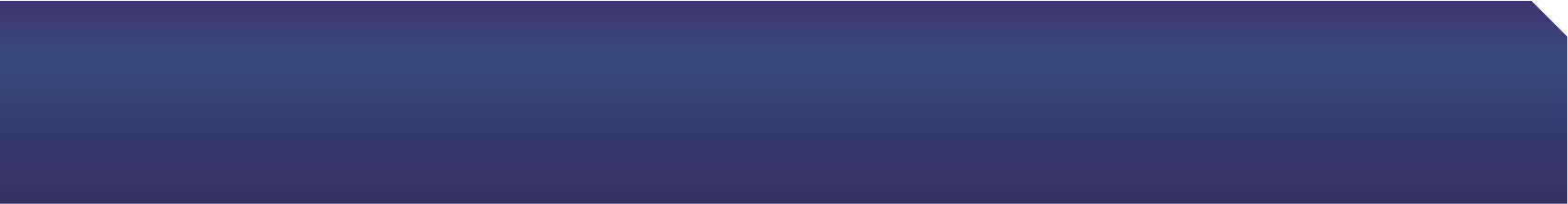 В публичном докладе представлены общая характеристика специфики всех видов деятельности Центра «Молодые таланты»; особенности организации образовательного процесса; условия его осуществления и результаты, отражающие качество реализуемых образовательных услуг и свидетельствующие о том, что задачи, поставленные педагогическим коллективом на 2019-2020 учебный год, в целом решены.К основным задачам, которые предстоит решать в 2020-2021 учебном году, относятся:• повышение качества управления учреждением, в том числе посредством совершенствования нормативно-правовой базы, внедрения цифровой образовательной среды, выстраивания эффективного взаимодействия с родительской общественностью;• участие в реализации приоритетных проектов Департамента образования городского округа город Рыбинск;• расширение спектра образовательных услуг с учетом приоритетных направлений государственной образовательной политики и запросов получателей услуг;• развитие всех направленностей дополнительного образования при сохранении приоритета технической и естественнонаучной направленностей;• интеграция общего, дополнительного и профессионального образования с целью достижения высоких образовательных результатов обучающихся;• повышение качества организации конкурсных, просветительских и иных массовых мероприятий для обучающихся, их родителей (законных представителей) и педагогических работников;• разработка и внедрение привлекательных программ нового поколения и современных форм работы с разными категориями обучающихся (с одаренными детьми, с детьми с ОВЗ и т.п.);• освоение и внедрение в практику современных образовательных технологий и технологий воспитания;• организация информационно-методического сопровождения деятельности Центра «Молодые таланты»;• привлечение высококвалифицированных специалистов из различных отраслей науки, культуры, для организации инновационных направлений образовательной деятельности;• создание эффективной системы повышения профессионального мастерства педагогических работников с учетом современных требований;• включение педагогических работников в инновационную, проектную, исследовательскую деятельность по созданию и реализации образовательных программ нового поколения;• обеспечение комфортного педагогического климата профессиональной и личностной самореализации педагогического коллектива в целом.Коллектив Центра «Молодые таланты»ДООП «ТексТЫ»ДООП «Удивительный мир тригонометрических функций»ДООП «Загадки квантовой физики»ДООП «Финансовая грамотность»ДООП «Правовая грамотность»ДООП «Мир, в котором я живу»** для детей с ОВЗДолжностьЧисло работников КатегорияКатегорияКатегорияКатегорияСтажСтажСтажСтажАттестовано 2019-2020.г.Аттестовано 2019-2020.г.Аттестовано 2019-2020.г.Аттестовано 2019-2020.г.ДолжностьЧисло работников в.к.1 к.соотВсегоВсегоДо 5 летСвыше 25 летв.к.в.к.1 к.соотВсегоДиректор1111Зам. директора33332Пед. доп. образ.1111111Педагог-организатор3122222Методист1111111Рук, структурного подразделения33331Всего:111911114344ДолжностьЧисло пед. работниковКатегорияКатегорияКатегорияСтажСтажСтажСтажАттестовано 2019-20гАттестовано 2019-20гАттестовано 2019-20гАттестовано 2019-20гАттестовано 2019-20гДолжностьЧисло пед. работниковв.к.1 к.2 к.соотвВсегоДо 5 летСвыше 25 летв.к.1 к.2 к.соотв.ВсегоПедагог доп. образ.361616043621914016Педагог-психолог1100Всего:371716--43621914016Уровень проекта/ учебный годМуниципальныйРегиональныйРоссийскийМеждународныйВСЕГО2018-201912312964443502019-20201351236039357Реестр бюджетных программРеестр сертифицированных программ2642